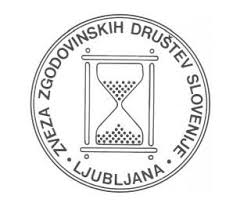 39. zborovanje ZZDS - Zveze zgodovinskih društev Slovenije“Mejniki in zgodovina.Velika zgodovina skozi oči majhnega človeka”Anna Frank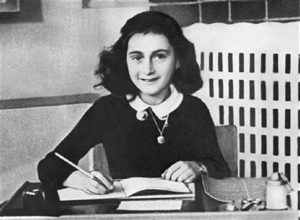 ZZDS v sodelovanju z Zgodovinskim društvom Ljubljana, Muzejem novejše zgodovine Slovenije in Znanstveno-raziskovalnim središčem Koper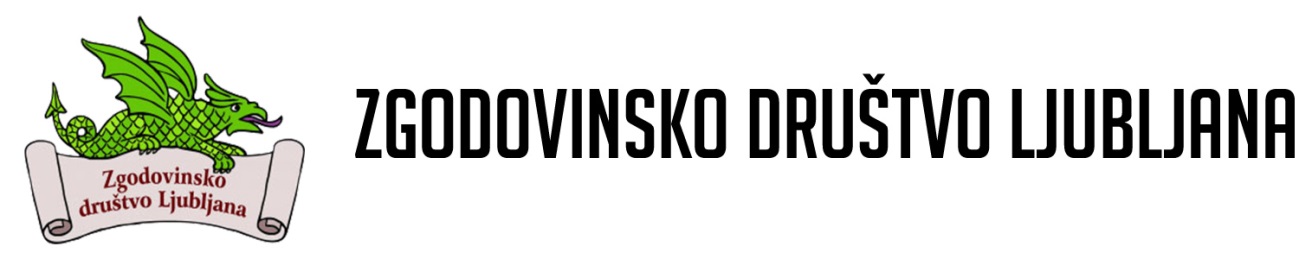 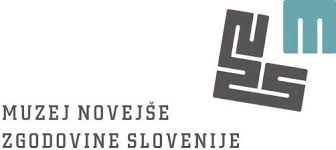 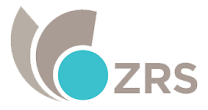 Ljubljana, MNZ Slovenije – Cekinov grad, 27.-28. 9. 2018“Mejniki in zgodovina.  Velika zgodovina skozi oči majhnega človeka”                                     39.  zborovanje ZZDS 2018PROGRAM  ČETRTEK,  27. 9. 20188.30-8.50 registracija, kava8.50-9.10 Pozdravni nagovori (Viteška dvorana)9.10-9.45Uvodno predavanje Marta Verginella (Viteška dvorana)9.45-10.40: Okrogla miza: Velika zgodovina skozi oči majhnega človeka: osebni spomini, dostopnost, objavljanje (moderator: Dragica Čeč)10.40-11.00 ODMORVzporedni paneli potekajo  A - v Viteški dvorani (1. nadstropje) in B - v Pedagoški sobi (pritličje)11.00-12.40 Vzporedna panela - panel A Soočanje raziskovalca z (ekstremnimi) izkušnjami posameznikaAnica Mikuš Kos, Otroštvo v vojni – spomini in razmišljanja iz današnjega časaVida Rožac Darovec, »Prav proti fašistom v naši vasi ni bil noben …« Arheologija spominjanja na čas fašizma na istrskem podeželju Kaja Širok, Pričevalci kot naratorji XX. stoletjaVilma Brodnik, Spomini nekaterih obsojencev iz Nagodetovega procesa kot vir za pouk o človekovih pravicah pri predmetu zgodovina v osnovnih in srednjih šolah Marija Jurić Pahor, »Ko je vkorakal Hitler …« Koroški Slovenci in leto 1938 z vidika strategij odzivanja 11.00-12.40 Vzporedna panela - panel B - Posamezniki v 2. svetovni vojniKornelija Ajlec, Mejne vojne ali kako so ozemeljske spremembe vodile v drugo svetovno vojno ter usmerjale njen potek Bojan Balkovec, Božidar Flajšman, O avdiovizualnih virih raziskovalnega projekta in uporabi družabnih medijevMaja Vehar, Spomini na Žiri kot obmejni kraj v času druge svetovne vojnePeter Mikša, Matija Zorn, Meja med nemškim rajhom in NDH v Obsotelju 1941–1945: med spominom in materialnimi ostankiMatija Zorn, Peter Mikša, Rapalska meja in njena dediščina12.40-13.30 daljši odmor13.30-14.30  Vzporedna panela - panel A -  Ženski poglediIrena Selišnik, Ana Cergol Paradiž, Feminizacija uradniškega poklica po prvi svetovni vojni in usode prvih uradnicMarjan Rupert, Karmela Kosovel: Lepa Vida slovenske kulture?Jelka Pšajd, Vloga ženske na podeželju Pomurja in Porabja: prevzemanje moških vlog v odsotnosti moških članov družine13.30-14.30  Vzporedna panela - panel B - Moški poglediDušan Kos, Mali veliki človek pred kraljico. Misli in komunikacija državnega uradnika 
z vladarjem in visoko politiko v času velikih državnih reform v habsburških deželah sredi 18. stoletjaMarjeta Pisk, Pomen socialnih mrež znotraj zgodovinskega dogajanja in oblikovanja spominov: primer spominskih zapisov duhovnika Jurij Kunaver, Osebni dnevnik Pavla Kunaverja14.30-16.00 OBČNI ZBOR ZZDS17.00 MOŠKI NE JOČEJO. - PROJEKCIJA FILMA ZA UDELEŽENCE SIMPOZIJA – KINO DVOR, Kolodvorska 13, Ljubljana, https://www.kinodvor.org/spored/PETEK, 28. 9. 20188.30-9.00 registracija, kava9.00-10.40 Vzporedna panela - panel A - Posamezniki v izkušnjah kriz in neznanega Ivan Vogrič, Usode slovenskih prostovoljcev v sestavi protiturških sil v letih 1875–1878 Petra Kavrečič, Romanje skupine veteranov »269. pehotnega regimenta« po poteh nekdanje Soške fronteMiha Ojsteršek, Slovanski voditelji in njihovi germanski nasprotniki: primerjava vpliva posameznika na razvoj plemenske skupnosti pri Slovanih in GermanihMatej Hriberšek, Nekaj zanimivosti iz življenja in dela barona Žige Herbersteina na osnovi njegove latinske avtobiografije Ljubemu zanamstvu (Gratae posteritati)Urška Bratož, Doživljanje novoveških epidemij9.00-10.40 Vzporedna panela - panel B - Posamezniki v vrvežu 20. stoletja Borut Batagelj, Anonimka: projekt Pokrajinskega arhiva Celje Irena Ribič, Urška Purg, Predstavitev projekta In search of freedom – v iskanju svobode: 1968 –2018 Boštjan Kernc, Zgodovinska oseba lahko oživi v računalniški igri: Davorin Jenko in njegov čas v animirani in igrificirani »pustolovščini«Katarina Jurjavčič, Vlastja, kampeljc povojne časopisne reportažeJelka Piškurić, Politični mejniki in vsakdanje življenje – podoba socializma v spominih 10.40-11:00 Odmor11.00-12.40 Vzporedna panela - panel A - Posamezniki pred izzivi časaNadja Terčon, Sava in Jolanda, prvi slovenski pomorščakinji Renato Podbersič, Marcello Morpurgo in njegova Gorica Stanislav Južnič, Drobni dunajski podjetnik Swaty na prepihu velike mariborske zgodovineMiha Preinfalk, »Vedno sem bila slovenskemu življu naklonjena …« Usoda visokega plemstva na Slovenskem med drugo svetovno vojno in po njejDunja Dobaja, Bil/a sem ukradeni otrok11.00-12.40 Vzporedna panela - panel B - Pomembni posamezniki in njihova integracija v šolski kurikulumJasna Žižek, Zgodbe o arhitektu Novaku in njegovih delih: raziskovalna naloga s področja zgodovine učenk OŠ I MURSKA SOBOTAMatej M. Kavčič, Vzgoja učencev prek lika Alojzija ŠuštarjaAnton Snoj, Ideja o treh Vidovih dnevih: reinterpretacija zgodovine na slovenskih šolah v prvi JugoslavijiDuša Fischinger, Družinska zgodovina kot nov način spoznavanja preteklosti12.40 – 13.50 Daljši odmor14.00-15.00 Viteška dvorana - PODELITEV ČASTNEGA ČLANSTVA ZZDS  PODELITEV NAGRADE KLIO IN PRIZNANJA E. DOLENCANa to stanovsko prireditev so posebej toplo vabljeni vsi slovenski zgodovinarji!15.00-16.00 DRUŽENJE Z NAGRAJENCIZa podporo zborovanju se zahvaljujemo tudi SVIZ in Oddelku za zgodovino FF v Ljubljani.